Львівська міська рада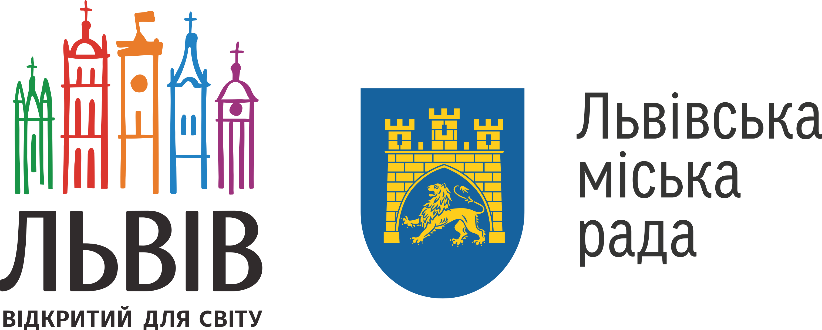 Департамент розвиткуУправління освіти
Відділ освіти Сихівського та Личаківського районів
Середня загальноосвітня школа № 42  м.Львова                                                Н А К А З03.01.2023 	                       м. Львів	             		        № 03-о			             Про виконання Плану основнихзаходів  ЦЗ   в   2022  році  та   завдання  на   2023  рік            На виконання Кодексу ЦЗ № 51103-УІІ від 2 жовтня 2012 р. та зі змінами до деяких законодавчих актів України Закону України № 2228-ІХ від 24.04.2022 року зі змінами.             У 2022 році продовжувались заходи  системи ЦЗ школи згідно вимог Закону України «Про захист населення і територій від НС техногенного і природного характеру». У зв’язку з повномасштабним вторгненням рф та окупацією українських територій у школі був організований пункт для перебування ВПО (з 26.02.2022 по 15.07.2022).           На базі стрілецького тиру  створено укриття для ВПО та мешканців мікрорайону. З 01.09.2022 укриття разом із додатковими приміщеннями використовуються для перебування учнів та працівників школи під час повітряних тривог. Із учнями, працівниками навчального закладу, батьками проведені тренувальні заняття, інструктажі з БЖД під час сходження та перебування в укритті. Облаштовано пункт обігріву, забезпечений генератором, засобами домедичної допомоги, буржуйкою.           З постійним складом вчителів і техпрацівників підготовка з ЦЗ була організована в створених групах підготовки з ЦЗ.  Заняття  проходили  під керівництвом начальника ЦЗ школи і його заступників.           Всі учні школи пройшли підготовку з  ЦЗ згідно  з програмою «Основи здоров’я», а також згідно з програмою предмету «Захист України».           З учнями проводились практичні тренування з метою виконання нормативів з ЦЗ по застосуванню індивідуальних засобів захисту.            В школі, згідно з наказами і організаційними вказівками працює штаб ЦЗ, невоєнізовані формування,  розроблена документація з питань ЦЗ.          Організація заходів з ЦЗ в школі здійснювалась у відповідності до Положення про функціональну підсистему «Освіта і наука України»  Єдиної державної системи запобігання і реагування на надзвичайні ситуації техногенного і природного характеру, зі змінами від 07.05.2022  № 545.         Продовжувалась робота щодо зміцнення навчально-матеріальної бази школи. Для проведення занять з вчителями, техпрацівниками і учнями школи оформлений кабінет з охорони праці і безпеки життєдіяльності. На другому поверсі є куток з техніки безпеки і поведінки в надзвичайних ситуаціях.  Учні школи забезпечені підручниками  з «Основ здоров’я», «Основ медичних знань»,  предмету «Захист України».З метою підвищення якості підготовки з Цивільного захисту,	Н А К А З У Ю   :Головним завданням цивільного захисту СЗШ № 42 м.Львова  на 2023 рік вважати забезпечення ефективного цивільного захисту учнів, працівників школи і території шляхом своєчасного прогнозування аварій, катастроф, інших НС техногенного і природного характеру і запобігання їм, оперативного реагування на надзвичайні ситуації під час воєнного стану, швидкої ліквідації наслідків НС у різних обставинах, що можливо за умов високої готовності Цивільного захисту  школи до відповідних дій.Основні зусилля зосередити  на :-своєчасному виявленні передумов для виникнення надзвичайних ситуацій і негайному їх усуненні;-своєчасному  плануванню  заходів і  дій  сил ЦЗ  в  разі виникнення НС та на час воєнного стану;-формування в учнів уміння користуватись засобами індивідуального захисту, правильно діяти в разі виникнення НС та на час воєнного стану.Навчання керівного складу, невоєнізованих формувань здійснювати під час проведення Дня цивільного захисту в школі, на курсах ЦЗ та  згідно з планом.Підготовку постійного складу і працівників школи проводити в школі за програмою згідно з додатком  № 2 і організаційно-методичних вказівок щодо навчання населення в Львівській області :-1  група -  керівний склад школи   -   в  1 середу щомісячно за 15-ти годинною програмою				Керівник  -  нач.ЦЗ школи2  група  -  класні керівники старших класів   -  4 середу кожного місяця   з січня по травень  і  з  вересня  по  листопад			Керівник  - нач.штабу  ЦЗ3 група  -  вчителі старших класів   -  3 понеділок кожного місяця  з  січня по травень і з вересня по листопад			Керівник   - зам.нач.штабу ЦЗ4 група  -  вчителі  початкової школи -  1 середа щомісячно  з січня по травень та вересня по листопад	Керівник  -  заст. нач.  ЦЗ з початкової школи5 група  -  техпрацівники школи  - 1 четвер  щомісячно з січня по травень та з вересня по листопад	Керівник  -  заст.нач. ЦЗ школи по МТЗСтворити невоєнізовані формування   зі складу працівників школи. (Додаток 1).З учнями школи заняття проводити  згідно з планом  навчання, затвердженим  директором школи.Штабу організувати і провести  День Цивільного  захисту  в  школі  – 19  квітня  2023 року.Наказ довести до відома колективу школи в частині, що їх стосується.Начальник Цивільного захисту,         директор школи						Микола КОРОЛЬ				   Додаток  № 2		            до наказу від  03.01.2023    № 03-о  				«ЗАТВЕРДЖУЮ»	                          Начальник  ЦЗ школи			       _____________Микола КОРОЛЬ			       «___»________2023 року	  П  Л  А  Н                занять з працівниками школи з підготовки до дій                                     в надзвичайних ситуаціях    Начальник штабу ЦЗ школи			    Ірина  РОМАНИШИН			       Додаток № 1			до наказу від  03.01.2023   № 03-о                            Невоєнізовані формування             зі складу працівників СЗШ № 42 м. ЛьвоваСанітарні пости:	№ 1		Москаль І.О.   – начальник			Кутняк Г.Р.			Клевченко Д.С.	№ 2		Нікуліна Т.Є.			Мойса І.Р.			Вільчинська Г.С.Команда пожежогасіння	1. Мандюк Ю.Є.  -  начальникта рятувальна	2. Лисецька В.А.		7. Бочуляк Л.В.	3. Блейчик А.В.		8. Дума З.М.	4. Харчук Н.І.		9. Гураль Л.В.	5. Мартин Н.О.			6. Качмар О.В.Ланка охорони громадського порядку :	1. Гето І.П.  -  начальник			2. Бартосевич О.В.			3. Федчишин М.І.			4. Костишин М.Я.			5.Скамай  І.І.Ланка зв’язку:	1. Мазур Н.В.  -  начальник	2. Кузь Н.А.	3. Якимів О.Я.	4. Явна І.В.	5. Кусень Н.Я.	6. Курилко Ю.О.Ланка видачі засобів захисту:	1. Пилат І.М.  -  начальник	2. Петровська Г.О.	3. Балабух О.І.	4. Осередович О.І.	5. Швець О.Я.Пост радіоактивного і хімічного спостереження :Федьків В.М. - начальникГолембйовська В.В.  Павенська О.Ю.Каднічанська М.Я.Ланка евакуації:	1. Тимців Н.В.  – начальник	2. Дупелич О.Б.	3. Бабич Н.В.	4. Джура Л.М.Ланка регулювальників:	1. Бабяк Р.Л.  -  начальник	2. Охримович П.З.	3. Грабар Б.М.      Начальник штабу ЦЗ  школи			Ірина РОМАНИШИН                 Львівська міська рада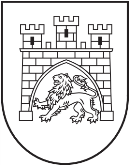 Департамент гуманітарної політикиУправління освітиВідділ освіти Сихівського та Личаківського районів   Середня загальноосвітня школа № 42                                                                                     Н А К А З16.02.2018 р.	   м. Львів					№ 030--оПро   підсумки   виконанняПлану основних заходів ЦЗв  2017 році та завдання на2018 рік              Виконуючи накази Міністерства освіти та науки України № 27 від 17.01.2002 р. і № 28 від 17.01.2002 р.,  накази, організаційні вказівки з ЦЗ  районного відділу освіти,  Штаб ЦЗ школи і весь колектив школи основну увагу зосереджували:На питаннях  виконання плану основних заходів підготовки вчителів і учнів з ЦЗ  у відповідності до Положення «Про функціональну підсистему «Освіта і наука України»;Підвищення якості навчання учнів і постійного складу  способів захисту від шкідливих впливів в  різноманітних надзвичайних ситуаціях;Забезпечення постійної  готовності  до негайного реагування на НС техногенного та природного характеру.               В 2017 році продовжувалось удосконалення системи ЦЗ школи згідно вимог Закону України «Про захист населення і територій від НС техногенного і природного характеру».            План  основних  заходів  з  ЦЗ  в  2017  році  виконано.            Керівний і педагогічний склад постійно звертали увагу на підготовку приміщень і  невоєнізованих формувань, технічного персоналу школи до дій в умовах надзвичайних ситуацій.              З постійним складом вчителів і техпрацівників підготовка з ЦЗ була організована в створених групах підготовки з ЦЗ.  Заняття  проходили  під керівництвом начальника ЦЗ школи і його заступників.          Всі учні школи пройшли підготовку з  ЦЗ згідно  з програмою «Основи здоров’я», а також згідно з програмою предмету «Захист Вітчизни».           З учнями проводились практичні тренування з метою виконання нормативів з ЦЗ по застосуванню індивідуальних засобів захисту.             Класні керівники на  виховних  годинах  згідно  плану виховної роботи школи   ознайомили  учнів  з  правилами  радіаційної та пожежної безпеки, вчили діяти в надзвичайних ситуаціях.             В школі, згідно наказів і організаційних  вказівок працює штаб ЦЗ, невоєнізовані формування,  розроблена документація з питань ЦЗ.         Організація заходів з ЦЗ в школі здійснювалась у відповідності до Положення про функціональну підсистему «Освіта і наука України»  Єдиної державної системи запобігання і реагування на надзвичайні ситуації техногенного і природного характеру.         13 квітня 2017 року в школі проведено День цивільного захисту, метою якого було:Пропагувати знання ЦЗ і закріпити практичні уміння і навички використання засобів індивідуального захисту;Відпрацювати дії учнів за сигналом «Увага всім»;Порядок евакуації учнів зі школи у разі  виникнення  надзвичайної ситуації в школі  і біля школи.Продовжувалась робота щодо зміцнення навчально-матеріальної бази школи. Для проведення занять з вчителями, техпрацівниками і учнями школи оформлений кабінет з охорони праці і безпеки життєдіяльності. На другому поверсі є куток з техніки безпеки і поведінки в надзвичайних ситуаціях.  Учні школи забезпечені підручниками  з «Основ здоров’я», «Основ медичних знань»,  предмету «Захист Вітчизни».              Разом з тим  є ще недоліки щодо організації і ведення ЦЗ в школі:не до кінця відпрацьовані документи, що регламентують роботу  об’єктової комісії з НС в школі;недостатньо відпрацьовані питання евакуації.Загальна оцінка Цивільного  захисту  за  2017 рік  задовільна.З метою підвищення якості підготовки з Цивільного захисту, усунення виявлених недоліків,	Н А К А З У Ю   :1.Головним завданням цивільного захисту СЗШ № 42 на 2018 рік вважати забезпечення ефективного цивільного захисту працівників, учнів школи і території шляхом своєчасного прогнозування аварій, катастроф, інших НС техногенного і природного характеру і запобігання їм, оперативного реагування на надзвичайні ситуації, швидкої ліквідації наслідків НС у різних обставинах, що можливо за умов високої готовності Цивільного захисту  школи до відповідних дій.Основні зусилля зосередити  на :-своєчасному виявленні передумов для виникнення надзвичайних ситуацій і негайному їх усуненні;-своєчасному  плануванню  заходів і  дій  сил ЦЗ  в  разі виникнення НС;-формування в учнів уміння користуватись засобами індивідуального захисту, правильно діяти в разі виникнення НС.Навчання керівного складу, невоєнізованих формувань здійснювати під час проведення Дня цивільного захисту в школі, на курсах ЦЗ і згідно плану.Підготовку постійного складу і працівників школи проводити в школі за програмою згідно з додатком  № 2 і організаційно-методичних вказівок щодо навчання населення в Львівській області :-1  група -  керівний склад школи   -   в  1 середу щомісячно за 15-ти годинною програмою				Керівник  -  нач.ЦЗ школи2  група  -  класні керівники старших класів   -  4 середу кожного місяця   з січня по травень  і  з  вересня  по  листопад			Керівник  - нач.штабу  ЦЗ3 група  -  вчителі старших класів   -  3 понеділок кожного місяця  з  січня по травень і з вересня по листопад			Керівник   - зам.нач.штабу ЦЗ4 група  -  вчителі і вихователі початкових класів -  1 середа щомісячно  з січня по травень та вересня по листопад	Керівник  -  заст. нач.  ЦЗ по молодшій школі5 група  -  техпрацівники школи  - 1 четвер  щомісячно з січня по травень та з вересня по листопад	Керівник  -  заст.нач. ЦЗ школи по МТЗСтворити невоєнізовані формування   зі складу працівників школи. (Додаток 1).З учнями школи заняття проводити  згідно з планом  навчання, затвердженим  директором школи.Штабу організувати і провести  День Цивільного  захисту  в  школі  – 13  квітня  2018 року.Наказ довести до відома колективу школи в частині, що їх стосується.Начальник Цивільного захисту,         директор школи						Король М.О                 Львівська міська радаДепартамент гуманітарної політикиУправління освітиВідділ освіти Личаківського району     Середня загальноосвітня школа № 42                                                                                     Н А К А З___.01.2017 р.	   м. Львів					№ ____-оПро   підсумки   виконанняПлану основних заходів ЦЗв  2016 році та завдання на2017 рік              Виконуючи накази Міністерства освіти та науки України № 27 від 17.01.2002 р. і № 28 від 17.01.2002 р.,  накази, організаційні вказівки з ЦЗ  районного відділу освіти,  Штаб ЦЗ школи і весь колектив школи основну увагу зосереджували:На питаннях  виконання плану основних заходів підготовки вчителів і учнів з ЦЗ  у відповідності до Положення «Про функціональну підсистему «Освіта і наука України»;Підвищення якості навчання учнів і постійного складу  способів захисту від шкідливих впливів в  різноманітних надзвичайних ситуаціях;Забезпечення постійної  готовності  до негайного реагування на НС техногенного та природного характеру.               В 2016 році продовжувалось удосконалення системи ЦЗ школи згідно вимог Закону України «Про захист населення і територій від НС техногенного і природного характеру».            План  основних  заходів  з  ЦЗ  в  2016  році  виконано.            Керівний і педагогічний склад постійно звертали увагу на підготовку приміщень і  невоєнізованих формувань, технічного персоналу школи до дій в умовах надзвичайних ситуацій.              З постійним складом вчителів і техпрацівників підготовка з ЦЗ була організована в створених групах підготовки з ЦЗ.  Заняття  проходили  під керівництвом начальника ЦЗ школи і його заступників.          Всі учні школи пройшли підготовку з  ЦЗ згідно  з програмою «Основи здоров’я», а також згідно з програмою предмету «Захист Вітчизни».           З учнями проводились практичні тренування з метою виконання нормативів з ЦЗ по застосуванню індивідуальних засобів захисту.             Класні керівники на  виховних  годинах  згідно  плану виховної роботи школи   ознайомили  учнів  з  правилами  радіаційної та пожежної безпеки, вчили діяти в надзвичайних ситуаціях.             В школі, згідно наказів і організаційних  вказівок працює штаб ЦЗ, невоєнізовані формування,  розроблена документація з питань ЦЗ.         Організація заходів з ЦЗ в школі здійснювалась у відповідності до Положення про функціональну підсистему «Освіта і наука України»  Єдиної державної системи запобігання і реагування на надзвичайні ситуації техногенного і природного характеру.         14 квітня 2016 року в школі проведено День цивільного захисту, метою якого було:Пропагувати знання ЦЗ і закріпити практичні уміння і навички використання засобів індивідуального захисту;Відпрацювати дії учнів за сигналом «Увага всім»;Порядок евакуації учнів зі школи у разі  виникнення  надзвичайної ситуації в школі  і біля школи.Продовжувалась робота щодо зміцнення навчально-матеріальної бази школи. Для проведення занять з вчителями, техпрацівниками і учнями школи оформлений кабінет з охорони праці і безпеки життєдіяльності. На другому поверсі є куток з техніки безпеки і поведінки в надзвичайних ситуаціях.  Учні школи забезпечені підручниками  з «Основ здоров’я», «Основ медичних знань»,  предмету «Захист Вітчизни».              Разом з тим  є ще недоліки щодо організації і ведення ЦЗ в школі:не до кінця відпрацьовані документи, що регламентують роботу  об’єктової комісії з НС в школі;недостатньо відпрацьовані питання евакуації.Загальна оцінка Цивільного  захисту  за  2016 рік  задовільна.З метою підвищення якості підготовки з Цивільного захисту, усунення виявлених недоліків,	Н А К А З У Ю   :1.Головним завданням цивільного захисту СЗШ № 42 на 2017 рік вважати забезпечення ефективного цивільного захисту працівників, учнів школи і території шляхом своєчасного прогнозування аварій, катастроф, інших НС техногенного і природного характеру і запобігання їм, оперативного реагування на надзвичайні ситуації, швидкої ліквідації наслідків НС у різних обставинах, що можливо за умов високої готовності Цивільного захисту  школи до відповідних дій.Основні зусилля зосередити  на :-своєчасному виявленні передумов для виникнення надзвичайних ситуацій і негайному їх усуненні;-своєчасному  плануванню  заходів і  дій  сил ЦЗ  в  разі виникнення НС;-формування в учнів уміння користуватись засобами індивідуального захисту, правильно діяти в разі виникнення НС.Навчання керівного складу, невоєнізованих формувань здійснювати під час проведення Дня цивільного захисту в школі, на курсах ЦЗ і згідно плану.Підготовку постійного складу і працівників школи проводити в школі за програмою згідно з додатком  № 1 і організаційно-методичних вказівок щодо навчання населення в Львівській області :-1  група -  керівний склад школи   -   в  1 середу щомісячно за 15-ти годинною програмою				Керівник  -  нач.ЦЗ школи2  група  -  класні керівники старших класів   -  4 середу кожного місяця   з січня по травень  і  з  вересня  по  листопад			Керівник  - нач.штабу  ЦЗ3 група  -  вчителі старших класів   -  3 понеділок кожного місяця  з  січня по травень і з вересня по листопад			Керівник   - зам.нач.штабу ЦЗ4 група  -  вчителі і вихователі початкових класів -  1 середа щомісячно  з січня по травень та вересня по листопад	Керівник  -  заст. нач.  ЦЗ по молодшій школі5 група  -  техпрацівники школи  - 1 четвер  щомісячно з січня по травень та з вересня по листопад	Керівник  -  заст.нач. ЦЗ школи по МТЗСтворити невоєнізовані формування   зі складу працівників школи. (Додаток 1).З учнями школи заняття проводити  згідно з планом  навчання, затвердженим  директором школи.Штабу організувати і провести  День Цивільного  захисту  в  школі  – 13  квітня  2017 року.Наказ довести до відома колективу школи в частині, що їх стосується.Начальник Цивільного захисту,         директор школи						Король М.О                                Середня загальноосвітня школа № 42                                                Н А К А З____.01.2012 р.	 м. Львів					№ ____-оПро   підсумки   виконанняПлану основних заходів ЦОв  2011 році та завдання на2012  рік              Виконуючи накази Міністерства освіти та науки України № 27 від 17.01.2002 р. і № 28 від 17.01.2002 р.,  накази, організаційні вказівки з ЦО  районного відділу освіти і відділу з НС Личаківської райдержадміністрації,  Штаб ЦО школи і весь колектив школи основну увагу зосереджували:На питаннях  виконання плану основних заходів підготовки вчителів і учнів з ЦО  у відповідності до Положення «Про функціональну підсистему  «Освіта і наука України»;Підвищення якості навчання учнів і постійного складу  способів захисту від шкідливих впливів в  різноманітних надзвичайних ситуаціях;Забезпечення постійної  готовності  до негайного реагування на НС техногенного та природного характеру.               В 2011 році продовжувалось удосконалення системи ЦО школи згідно вимог Закону України «Про захист населення і територій від НС техногенного і природного характеру».            План  основних  заходів  з  ЦО  в  2011  році  виконано.            Керівний і педагогічний склад постійно звертали увагу на підготовку приміщень і  невоєнізованих формувань, технічного персоналу школи до дій в умовах надзвичайних ситуацій.              З постійним складом вчителів і техпрацівників підготовка з ЦО була організована в створених групах підготовки з ЦО  Заняття  проходили  під керівництвом начальника ЦО школи і його заступників.          Всі учні школи пройшли підготовку з  ЦО згідно  з програмою «Основи здоров’я», а також згідно з програмою предмету «Захист Вітчизни».           З учнями проводились практичні тренування з метою виконання нормативів з ЦО по застосуванню індивідуальних засобів захисту.             Класні керівники на  виховних  годинах  згідно  плану виховної роботи школи   ознайомили  учнів  з  правилами  радіаційної та пожежної безпеки, вчили діяти в надзвичайних ситуаціях.             В школі, згідно наказів і організаційних  вказівок працює штаб ЦО, невоєнізовані формування,  розроблена документація з питань ЦО.         Організація заходів з ЦО в школі здійснювалась у відповідності до Положення про функціональну підсистему «Освіта і наука України»  Єдиної державної системи запобігання і реагування на надзвичайні ситуації техногенного і природного характеру.         31 березня 2011 року в школі проведено День цивільної оборони, метою якого  було:Пропагувати знання ЦО і закріпити практичні уміння і навички використання засобів індивідуального захисту;Відпрацювати дії учнів за сигналом «Увага всім»;Порядок евакуації учнів зі школи у разі  виникнення  надзвичайної ситуації в школі  і біля школи.Продовжувалась робота щодо зміцнення навчально-матеріальної бази школи. Для проведення занять з вчителями, техпрацівниками і учнями школи оформлений кабінет з охорони праці і безпеки життєдіяльності. На другому поверсі є куток з техніки безпеки і поведінки в надзвичайних ситуаціях.  Учні школи забезпечені підручниками  з «Основ здоров’я», «Основ медичних знань»,  предмету «Захист Вітчизни».              Разом з тим  є ще недоліки щодо організації і ведення ЦО в школі:не до кінця відпрацьовані документи, що регламентують роботу  об’єктової комісії з НС в школі;недостатньо відпрацьовані питання евакуації.Загальна оцінка Цивільної  оборони  за 2011 рік  задовільна.З метою підвищення якості підготовки з Цивільного захисту, усунення виявлених недоліків,	Н А К А З У Ю   :Головним завданням цивільного захисту СЗШ № 42 на 2012 рік вважати забезпечення ефективного цивільного захисту працівників, учнів школи і території шляхом своєчасного прогнозування аварій, катастроф, інших НС техногенного і природного характеру і запобігання їм, оперативного реагування на надзвичайні ситуації, швидкої ліквідації наслідків НС у різних обставинах, що можливо за умов високої готовності Цивільної оборони  школи до відповідних дій.Затвердити   План  основних  заходів  підготовки   цивільного   захисту СЗШ № 42  Личаківського  району   на  2012 рік.  (Додаток № 1).Основні зусилля зосередити  на :своєчасному виявленні передумов для виникнення надзвичайних ситуацій і негайному їх усуненні;своєчасному плануванню заходів і дій сил ЦО в разі виникнення НС;формування в учнів уміння користуватись засобами індивідуального захисту, правильно діяти в разі виникнення НС.Навчання керівного складу, невоєнізованих формувань здійснювати під час проведення Дня цивільного захисту в школі, на курсах ЦО і згідно плану.Підготовку постійного складу і працівників школи проводити в школі за програмою згідно з додатком  № 2 і організаційно-методичних вказівок щодо навчання населення в Львівській області :1  група -  керівний склад школи   -   в  1 середу щомісячно за 15-ти годинною програмою				Керівник  -  нач.ЦО школи2  група  -  класні керівники старших класів   -  4 середу кожного місяця   з січня по травень  і  з  вересня  по  листопад			Керівник  - нач.штабу  ЦО3 група  -  вчителі старших класів   -  3 понеділок кожного місяця  з  січня по травень і з вересня по листопад			Керівник   - зам.нач.штабу ЦО4 група  -  вчителі і вихователі початкових класів -  1 середа щомісячно  з січня по травень та вересня по листопад	Керівник  -  заст. нач.  ЦО по молодшій школі5 група  -  техпрацівники школи  - 1 четвер  щомісячно з січня по травень та з вересня по листопад	Керівник  -  заст.нач. ЦО школи по МТЗЗ учнями школи заняття проводити  згідно з планом  навчання, затвердженим  директором школи.Штабу організувати і провести  День Цивільної  оборони  в  школі  – 19 квітня  2012 року.Наказ довести до відома колективу школи в частині, що їх стосується.Начальник Цивільної оборони,         Директор школи						Король М.О			 Додаток  № 2			 до наказу № ___-о  від _____.2014р.				«ЗАТВЕРДЖУЮ»	                          Начальник  ЦЗ школи			       _____________Король М.О.			       «___»________2014 року	П  Л  А  Н                занять з працівниками школи з підготовки до дій                                     в надзвичайних ситуаціях    Начальник штабу ЦО школи			Любицька Є.І.			Додаток № 1			До наказу від 13.01.2015 р.			№ 005-о                            Невоєнізовані формування             зі складу працівників СЗШ № 42 м. ЛьвоваСанітарні пости:	№ 1		Москаль І.О.   – начальник			Кутняк Г.Р.			Клевченко Д.С.	№ 2		Нікуліна Т.Є.			Романишин І.Б.			Вільчинська Г.С.Команда пожежогасіння	Мандюк Ю.Є.  -  начальникта рятувальна	1. Лисецька В.А.		6. Бочуляк Л.В.	2. Блейчик А.В.		7. Дума З.М.	3. Харчук Н.І.		8. Гураль Л.В.	4. Мартин Н.О.			5. Качмар О.В.Ланка охорони громадського порядку :		1. Гето І.П.  -  начальник			2. Бартосевич О.В.			3. Мойса І.Р.			4. Костишин М.Я.			5. Круппо В.Д.Ланка зв’язку:	1. Мазур Н.В.  -  начальник	2. Кузь Н.А.	3. Якимів О.Я.	4. Явна І.В.Ланка видачі засобів захисту:	1. Пилат І.М.  -0  начальник	2. Петровська Г.О.	3. Балабух О.І.	4. Стадник І.Л.	5. Швець О.Я.Пост радіоактивного і хімічного спостереження :Голембйовська В.В.  - начальникПавенська О.Ю.Каднічанська М.Я.Ланка евакуації:	1. Курчиян М.В.  – начальник	2. Дупелич О.Б.	3. Бабич Н.В.	4. Джура Л.М.Ланка регулювальників:	1. Бабяк Р.Л.  -  начальник	2. Охримович П.З.	3. Грабар Б.М.      Начальник штабу ЦЗ             СЗШ № 42		         Любицька Є.І.	№п/п                 Тема  занять   Кількість       годин                             Дата 1.Закони  України «Про Захист населення і територій від НС техногенного та природного характеру». Організаційна структура ЦЗ школи          2Січень  2.Основні поняття про НС, оповіщення про НС. Дії робітників і службовців при попереджувальному сигналі «Увага всім» та отримання мовної інформації          2Лютий  3.Правила поведінки та дії населення під час землетрусів, затоплень, зсувів, ураганів, пожежі, інші НС         2Березень   4.Поняття радіації. Побутові дозиметричні прилади та робота з ними. Дії населення         2Квітень   5.Небезпечні хімічні речовини. Побутові хімічні речовини         2Травень   6.Інфекційні захворювання. Правила поведінки. Дезинфекція         2Вересень   7.Обов’язки дорослих, щодо безпеки і захисту дітей. Засоби індивідуального захисту дітей.         2Жовтень  8.Підсумкове заняття         1Листопад№п/п             Тема  занять   Кількість       годин                             Дата 1.Закони  України «Про Захист населення і територій від НС техногенного та природного характеру», «Про Цивільну оборону». Організаційна структура ЦЗ школи          2Січень  2.Основні поняття про НС, оповіщення про НС. Дії робітників і службовців при попереджувальному сигналі «Увага всім» та отримання мовної інформації          2Лютий  3.Правила поведінки та дії населення під час землетрусів, затоплень, зсувів, ураганів, пожежі, інші НС         2Березень   4.Поняття радіації. Побутові дозиметричні прилади та робота з ними.Дії населення         2Квітень   5.Небезпечні хімічні речовини. Побутові хімічні речовини         2Травень   6.Інфекційні захворювання. Правила поведінки. Дезинфекція         2Вересень   7.Обов’язки дорослих, щодо безпеки і захисту дітей. Засоби індивідуального захисту дітей.         2Жовтень  8.Підсумкове заняття         1Листопад